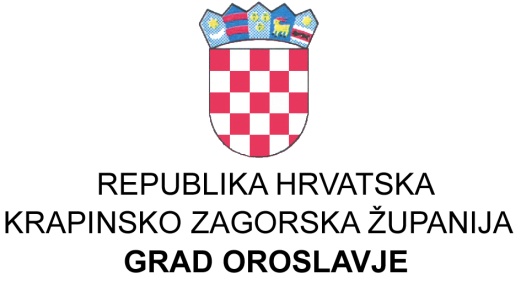 GRADSKO VIJEĆEKLASA: UBROJ: Oroslavje,----------. godine 	Temeljem članka 67.  Zakona o komunalnom gospodarstvu (N.N. broj: 68/2018, 110/2018, 32/2020) te članka 32. Statuta grada Oroslavja (Službeni glasnik Krapinsko zagorske županije broj 16/09, 13/13, 19/18, 21/20 i 23/21.) Gradsko vijeće na svojoj 29. sjednici održanoj dana 09.10.2023. godine, nije donijelo POLUGODIŠNJE IZVRŠENJE PROGRAMAGRADNJE OBJEKATA I UREĐAJA KOMUNALNEINFRASTRUKTURE NA PODRUČJU GRADA OROSLAVJAZA 2023. GODINUČlanak 2.Članak 3.	Polugodišnje izvršenje proračuna  objavit će se u Službenom glasniku Krapinsko-zagorske županije i na web stranicama grada Oroslavja.                                                                                                                    PREDSJEDNIK 					                                  	   Gradskog vijeća Oroslavje							                          Ivan Tuđa, profČlanak 1.Članak 1.Članak 1.Članak 1.Članak 1. Ovim Programom građenja komunalne infrastrukture (u daljnjem tekstu: Program) određene su građevine komunalne infrastrukture koje će se:  Ovim Programom građenja komunalne infrastrukture (u daljnjem tekstu: Program) određene su građevine komunalne infrastrukture koje će se:  Ovim Programom građenja komunalne infrastrukture (u daljnjem tekstu: Program) određene su građevine komunalne infrastrukture koje će se:  Ovim Programom građenja komunalne infrastrukture (u daljnjem tekstu: Program) određene su građevine komunalne infrastrukture koje će se: graditi radi uređenja neuređenih dijelova građevinskog područja,graditi radi uređenja neuređenih dijelova građevinskog područja,graditi u uređenim dijelovima građevinskog područja, graditi u uređenim dijelovima građevinskog područja, graditi izvan građevinskog područja,graditi izvan građevinskog područja,rekonstruirati, uklanjati.rekonstruirati, uklanjati.Građevine komunalne infrastrukture jesu: Građevine komunalne infrastrukture jesu: Građevine komunalne infrastrukture jesu: Građevine komunalne infrastrukture jesu: Građevine komunalne infrastrukture jesu: - nerazvrstane ceste, - nerazvrstane ceste, - nerazvrstane ceste, - nerazvrstane ceste, - nerazvrstane ceste, - javne prometne površine na kojima nije dopušten promet motornih vozila (nogostupi, biciklističke staze, trgovi),- javne prometne površine na kojima nije dopušten promet motornih vozila (nogostupi, biciklističke staze, trgovi),- javne prometne površine na kojima nije dopušten promet motornih vozila (nogostupi, biciklističke staze, trgovi),- javne prometne površine na kojima nije dopušten promet motornih vozila (nogostupi, biciklističke staze, trgovi),- javne prometne površine na kojima nije dopušten promet motornih vozila (nogostupi, biciklističke staze, trgovi),- javna parkirališta, - javna parkirališta, - javna parkirališta, - javna parkirališta, - javna parkirališta, - javne zelene površine (parkovi, drvoredi, dječja igrališta, športski i rekreacijski prostori), - javne zelene površine (parkovi, drvoredi, dječja igrališta, športski i rekreacijski prostori), - javne zelene površine (parkovi, drvoredi, dječja igrališta, športski i rekreacijski prostori), - javne zelene površine (parkovi, drvoredi, dječja igrališta, športski i rekreacijski prostori), - javne zelene površine (parkovi, drvoredi, dječja igrališta, športski i rekreacijski prostori), - građevine i uređaji javne namjene (nadstrešnice, zdenci, fontane, spomenici), - građevine i uređaji javne namjene (nadstrešnice, zdenci, fontane, spomenici), - građevine i uređaji javne namjene (nadstrešnice, zdenci, fontane, spomenici), - građevine i uređaji javne namjene (nadstrešnice, zdenci, fontane, spomenici), - građevine i uređaji javne namjene (nadstrešnice, zdenci, fontane, spomenici), - javna rasvjeta,- javna rasvjeta,- javna rasvjeta,- javna rasvjeta,- javna rasvjeta,- groblja i mrtvačnice, - građevine namijenjene obavljanju javnog prijevoza.Program je izvršen kako slijedi:Program je izvršen kako slijedi:Program je izvršen kako slijedi:Kapitalni projekt br. 1 - Izgradnja nogostupaKapitalni projekt br. 1 - Izgradnja nogostupaPRORAČUN 2023IZVRŠENJE 30.06.23.INDEKSIzgradnja nogostupa -  AndraševecIzgradnja nogostupa -  Andraševec464.530,0093.395,3720,11Izvori financiranjaIzvori financiranjaIzvor 1.1. Opći prihodi i primiciIzvor 1.1. Opći prihodi i primici331.810,0093.395,3728,155.6.5.  Kapitalne pomoći ŽP -izvanproračunski korisnik ŽUC5.6.5.  Kapitalne pomoći ŽP -izvanproračunski korisnik ŽUC132.720,00--464.530,0093.395,3720,11Kapitalni projekt br. 2 - Rekonstrukcija i asfaltiranje cesta u naseljima i radnoj zoniKapitalni projekt br. 2 - Rekonstrukcija i asfaltiranje cesta u naseljima i radnoj zoniProračun 2023.Proračun 2023.INDEKSRekonstrukcija i asfaltiranje cesta u naseljima i radnoj zoni:Rekonstrukcija i asfaltiranje cesta u naseljima i radnoj zoni:256.970,0013.584,575,29Asfaltiranje  - Mokrice (kod Spomen lokaliteta)Asfaltiranje  - Mokrice (kod Spomen lokaliteta)12.522,79Asfaltiranje - nadzorAsfaltiranje - nadzor1.061,78Izvori financiranjaIzvori financiranjaIzvor 1.1. Opći prihodi i primiciIzvor 1.1. Opći prihodi i primici36.650,0013.584,5737,074.8. Komunalni doprinos4.8. Komunalni doprinos84.940,00--4.9.1. Komunalna naknada4.9.1. Komunalna naknada135.380,00--256.970,0013.584,575,29Kapitalni projekt br. 3.-  Izgradnja objekata oborinske odvodnjeKapitalni projekt br. 3.-  Izgradnja objekata oborinske odvodnjePRORAČUN 2023IZVRŠENJE 30.06.23.INDEKSOborinska odvodnja - radovi i materijalOborinska odvodnja - radovi i materijal2.650,00--Izvori financiranjaIzvori financiranja4.9.1. Komunalna naknada4.9.1. Komunalna naknada2.650,00--Kapitalni projekt br.4. -  Uređenje dječjih igralištaKapitalni projekt br.4. -  Uređenje dječjih igralištaPRORAČUN 2023IZVRŠENJE 30.06.23.INDEKSNabava nove opreme za dječja igralištaNabava nove opreme za dječja igrališta13.270,00--Dodatna ulaganja na postojećim igralištimaDodatna ulaganja na postojećim igralištima1.330,00--14.600,00--Izvori financiranjaIzvori financiranja1.1.  Opći prihodi i primici1.1.  Opći prihodi i primici1.330,00--4.8. Komunalni doprinos4.8. Komunalni doprinos13.270,00--14.600,00--Kapitalni projekt br.5. -Uređenje grobljaKapitalni projekt br.5. -Uređenje grobljaPRORAČUN 2023IZVRŠENJE 30.06.23.INDEKSKupnja zemljišta za proširenje Gradskog grobljaKupnja zemljišta za proširenje Gradskog groblja26.540,00--Dodatna ulaganja - uređenje komunalne infrastrukture na grobljuDodatna ulaganja - uređenje komunalne infrastrukture na groblju3.980,00--30.520,00--Izvori financiranjaIzvori financiranja4.9.1. Komunalna naknada4.9.1. Komunalna naknada30.520,00--Kapitalni projekt br.6 - Izgradnja radne zoneKapitalni projekt br.6 - Izgradnja radne zonePRORAČUN 2023IZVRŠENJE 30.06.23.INDEKSIzgradnja komunalne infrastrukture radne zoneIzgradnja komunalne infrastrukture radne zone26.540,00--Izvori financiranjaIzvori financiranja4.8. Komunalni doprinos4.8. Komunalni doprinos22.560,00--4.1.  Prihodi za posebne namjene4.1.  Prihodi za posebne namjene3.980,00--26.540,00--Kapitalni projekt br.7 - Izgradnja komunalne infrastrukture novih stambenih zgradaKapitalni projekt br.7 - Izgradnja komunalne infrastrukture novih stambenih zgradaPRORAČUN 2023IZVRŠENJE 30.06.23.INDEKSIzgradnja komunalne infrastruktureIzgradnja komunalne infrastrukture5.310,00--Izvori financiranjaIzvori financiranja4.1.  Prihodi za posebne namjene4.1.  Prihodi za posebne namjene5.310,00--Kapitalni projekt br.8 -  Izgradnja vodovodnog sustavaKapitalni projekt br.8 -  Izgradnja vodovodnog sustavaProračun 2023.Proračun 2023.Zemljani radoviZemljani radovi5.310,00--Izvori financiranjaIzvori financiranja4.1.  Prihodi za posebne namjene4.1.  Prihodi za posebne namjene5.310,00--Kapitalni projekt br.9 -  Izgradnja javne rasvjeteKapitalni projekt br.9 -  Izgradnja javne rasvjetePRORAČUN 2023IZVRŠENJE 30.06.23.INDEKSRekonstrukcija javne rasvjeteRekonstrukcija javne rasvjete10.620,00--Izvori financiranjaIzvori financiranja4.1.  Prihodi za posebne namjene4.1.  Prihodi za posebne namjene10.620,00--Kapitalni projekt br.10. -  Rekonstrukcija javne rasvjeteKapitalni projekt br.10. -  Rekonstrukcija javne rasvjetePRORAČUN 2023IZVRŠENJE 30.06.23.INDEKSRekonstrukcija javne rasvjeteRekonstrukcija javne rasvjete6.640,001.824,9027,48DOBAVA I MONTAŽA KANDELABERA ULICA ANDRIJE GREDIČAKADOBAVA I MONTAŽA KANDELABERA ULICA ANDRIJE GREDIČAKA1.824,90Izvori financiranjaIzvori financiranja1.1.  Opći prihodi i primici1.1.  Opći prihodi i primici6.640,001.824,9027,48Kapitalni projekt br.11 - Postava autobusnih stajalištaKapitalni projekt br.11 - Postava autobusnih stajalištaPRORAČUN 2023IZVRŠENJE 30.06.23.INDEKSPostava autobusnih stajalištaPostava autobusnih stajališta6.640,00--Izvori financiranjaIzvori financiranja1.1.  Opći prihodi i primici1.1.  Opći prihodi i primici6.640,00--Kapitalni projekt br.13. -  Izgradnja Dječjeg igrališta Park VraniczanyKapitalni projekt br.13. -  Izgradnja Dječjeg igrališta Park VraniczanyPRORAČUN 2023IZVRŠENJE 30.06.23.INDEKSIzgradnja Dječjeg igrališta u Oroslavju u parku VraniczanyIzgradnja Dječjeg igrališta u Oroslavju u parku Vraniczany66.360,00331,810,50Izvori financiranjaIzvori financiranja1.1.  Opći prihodi i primici1.1.  Opći prihodi i primici66.360,00331,810,50Kapitalni projekt br.16. -  Uređenje gradske tržniceKapitalni projekt br.16. -  Uređenje gradske tržnicePRORAČUN 2023IZVRŠENJE 30.06.23.INDEKSUređenje gradske tržniceUređenje gradske tržnice13.270,001.791,0013,50Uređenje tržniceUređenje tržnice-Nabava opreme (štandovi)Nabava opreme (štandovi)1.791,00Izvori financiranjaIzvori financiranja4.9.1. Komunalna naknada4.9.1. Komunalna naknada13.270,001.791,0013,50Kapitalni projekt br.18 - Uređenje javnih parkiralištaKapitalni projekt br.18 - Uređenje javnih parkiralištaPRORAČUN 2023IZVRŠENJE 30.06.23.INDEKSUređenje mrtvačniceUređenje mrtvačnice26.540,00--Izvori financiranjaIzvori financiranja1.1.  Opći prihodi i primici1.1.  Opći prihodi i primici26.540,00--Kapitalni projekt br.19. -  Izgradnja Dječjeg igrališta AndraševecKapitalni projekt br.19. -  Izgradnja Dječjeg igrališta AndraševecPRORAČUN 2023IZVRŠENJE 30.06.23.INDEKSIzgradnja Dječjeg igrališta u AndraševcuIzgradnja Dječjeg igrališta u Andraševcu2.650,00--Izvori financiranjaIzvori financiranja1.1.  Opći prihodi i primici1.1.  Opći prihodi i primici2.650,00--Kapitalni projekt -Uređenje reciklažnog dvorištaKapitalni projekt -Uređenje reciklažnog dvorištaPRORAČUN 2023IZVRŠENJE 30.06.23.INDEKSUređenje reciklažnog dvorišta - Izrada projektne dokumentacijeUređenje reciklažnog dvorišta - Izrada projektne dokumentacije13.270,0010.176,8676,69Izrada projektne dokumentacijeIzrada projektne dokumentacije9.725,00Troškovi pribavljanja suglasnostiTroškovi pribavljanja suglasnosti451,86Izvori financiranjaIzvori financiranja1.1.  Opći prihodi i primici1.1.  Opći prihodi i primici13.270,0010.176,8676,69